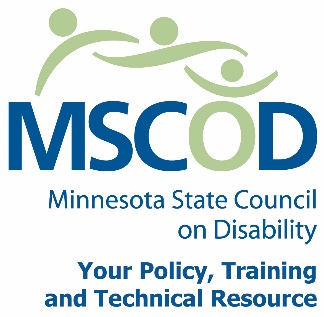 MSCOD Council SPECIAL Meeting Agenda12/16/2014Via Conference lineMSCOD Office 121 E. 7th Place, Suite 107, St. Paul, MN 55101Agenda1:30 p.m. to 2:30 p.m.1:30 p.m.:	Call to order and Introductions (5 min).ACTION: Approval of Agenda and ACTION: Approval of Minutes1:35 p.m.:	2015 MSCOD Legislative Issues (50 min).2:25 p.m.:	Public comment (5 min).2:30 p.m.:	AdjournThis document is also available in accessible formats.